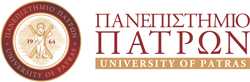 Αίτηση συμμετοχής στο πρόγραμμα“Building Bridges between Germany and Greece through Family Stories”[Χτίζοντας γέφυρες μεταξύ Γερμανίας και Ελλάδας μέσα από οικογενειακές ιστορίες]Μάρτιος - Οκτώβριος 2024Επιστημονική υπεύθυνη του προγράμματος: Αλεξάνδρα ΠατρικίουΕπίκουρη ΚαθηγήτριαΤμήμα Επιστημών της Εκπαίδευσης και Κοινωνικής ΕργασίαςΤηλ.: +30 2610 969748apatrikiou@upatras.gr Πανεπιστήμιο ΠατρώνΟνοματεπώνυμο: Εξάμηνο σπουδών: Αριθμός μητρώου φοιτητή:Πτυχίο αγγλικών:Γιατί θέλετε να συμμετέχετε στο πρόγραμμα:Περισσότερες πληροφορίες για το πρόγραμμα μπορείτε να βρείτε στο eclass που δημιουργήθηκε ειδικά για το πρόγραμμα.   